June 2, 2015Re:	A-2014-2453533(SEE ATTACHED LIST)Application of East Coast Resources LLCFor approval to transport passengers between points in Cumberland, Dauphin, Lancaster, Lebanon and York counties and from points in said counties to points in Pennsylvania and return.Motion Judge Assignment Notice	This is to inform you that Administrative Law Judge David A. Salapa has been assigned as the Presiding Officer in the above captioned proceeding.  Judge Salapa will be responsible to resolve any issues which may arise during this preliminary phase of the proceeding.	An Initial Hearing, if necessary, will be scheduled at a later date, and the parties will be promptly notified by mail of the date, time and location for the hearing.	Procedural questions or comments should be directed to the judge at:717-787-1399c:	ALJ Salapa	Dawn Reitenbach	File RoomA-2014-2453533 – APPLICATION OF EAST COAST RESOURCES LLC FOR APPROVAL TO TRANSPORT PASSENGERS BETWEEN POINTS IN CUMBERLAND, DAUPHIN, LANCASTER, LEBANON AND YORK COUNTIES AND FROM POINTS IN SAID COUNTIES TO POINTS IN PENNSYLVANIA AND RETURN.WILLIAM E LEHMAN ESQUIRE
HAWKE MCKEON AND SNISCAK LLP
100 NORTH TENTH STREET
HARRISBURG PA 17105Accepts e-Service(For EAST COAST RESOURCES LLC)JUSTINE PATE ESQUIRE
620 S 13TH STREET
HARRISBURG PA 17104Accepts e-Service(For KEYSTONE CAB SERVICE INC, UNITED CAB LLC, GOOD CAB LLC, EZ TAXI LLC)JOSEPH T SUCEC ESQUIRE
325 PEACH GLEN-IDAVILLE ROAD
GARDNERS PA 17324Accepts e-Service(For CAPITAL CITY CAB SERVICE)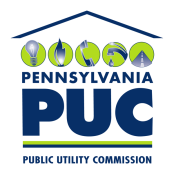  PUBLIC UTILITY COMMISSIONAdministrative Law JudgeP.O. IN REPLY PLEASE REFER TO OUR FILE